14.Tekmovanje v peki na žaruŽAR MOJSTER Ihan 2016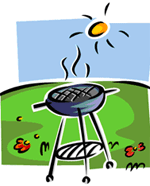 Datum tekmovanja: 9.7.2016Ura:   13:00Lokacija: IHAN - GASILSKI DOM IHAN, montažni objektP r a v i l n i kTekmuje se v dveh kategorijah PROFI in AMATER.Tekmovalec  mora pripraviti 5 porcij, na običajen ali izviren način priprave žar jedi s prilogo. Pripravljene na plošči (75 x ) nad plinskim gorilcem pred komisijo in gledalci pod naslednjimi pogoji:organizator priskrbi svinjsko  meso Anton (kare,vratovina,pleče,…..), mešano mleto meso (juneče, svinjsko). Meso tekmovalec naroči ob prijavi.organizator priskrbi osnovne začimbe Kotanyiorganizator priskrbi plinski žar (plošča), ostali pribor si priskrbi tekmovalec samorganizator poskrbi za primerno zaščiten prostor s potrebno in primerno delovno površino in tekočo vodoorganizator priskrbi potreben inventar za serviranje( krožnik, pribor)tekmovalec ima za svojo nalogo na razpolago 80 minut, 10 minut za pripravo delovnega mesta, 60 minut za izvedbo naloge in 10 minut za čiščenje delovnega mestatekmovalec prinese s seboj ves potreben inventar - pribor, ki ga potrebuje za pripravo in peko na žaru (deska, nož, vilice, lopatka, prijemalka, krpa, ….)tekmovalec prinese s seboj vsa potrebna živila za pripravo priloge živila za prilogo sme imeti tekmovalec pripravljene do te mere, da ocenjevalna komisija lahko spremlja pripravo priloge od samega začetka do konca tekmovanja, v nasprotnem primeru komisija odšteje ustrezno število točktekmovalec po izteku tekmovalnega časa ( 70 minut )jed servira  in sicer: ena jed je namenjena ocenjevalni komisiji, ostale pa gredo v prodajo, za katero poskrbi organizatortekmovalec mora imeti primerno zaščitno obleko ( amaterji dovolj predpasnik, ki ga dobijo na tekmovalnem prostoru )tekmovalec mora ob prijavnici predložiti sestavo jedi s kratkim opisom delovnih postopkov in naročilo za mesoStrokovna komisija v pet članski zasedbi, bo potek dela in jedi ocenjevala po naslednjih kriterijih:priprava delovnega mestaosebna urejenost tekmovalcapostopek priprave jedipravilna uporaba plinskega gorilnika in delo z žaromtekoč postopek delačistoča in urejenost delovnega mestaizvirnost jedi in odstopanje od običajne priprave te jediestetski izgled jedi okusčas pripraveDovoljeno je :zelenjava,sadje,gobe;oprano in očiščeno, ne pa narezano ali oblikovanotesto:dovoljena je uporaba pripravljenih testdekoracija :se pripravi na tekmovalnem mestuosnovne surovine :so lahko na tehtanepri pripravi delovnega mesta lahko pomaga pomočnik ,ki se med tekmovanjem odstrani ter zopet priskoči na pomoč pri čiščenju.Organizator si pridržuje pravico, da na predlog vodje tekmovanja, tekmovalca izključi, če ne upošteva pravil tekmovanja.Prvi trije tekmovalci z največjim številom  doseženih točk bodo nagrajenih po vrstnem redu in sicer za :Kategorijo:  PROFI                                                                             AMATER                                                       1. Mesto :  500 €                                                           1. Mesto : pujsek - pitanec                                         2. Mesto :   pujsek  - pitanec                                         2. Mesto : odojek3. Mesto :   odojek                                                        3. Mesto : darilni paketPrav tako bomo tudi letos upoštevali glas ljudstva; vsi gledalci imajo možnost do nakupa štirih porcij posameznega tekmovalca. Cena se določi na licitaciji. Tekmovalec, ki bo za svojo kreacijo iztržil največ dobi izlicitiran znesek povrnjen. Vsakih 2 € pa pomeni tudi eno točko, ki se doda k skupni oceni strokovne komisije. V primeru, da tekmovalec zbere več kot 20 točk, se jih upošteva le 20.                                                                                           Tomaž Vozelj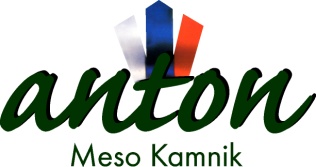 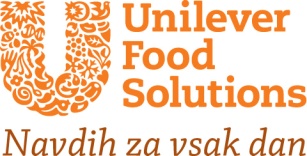 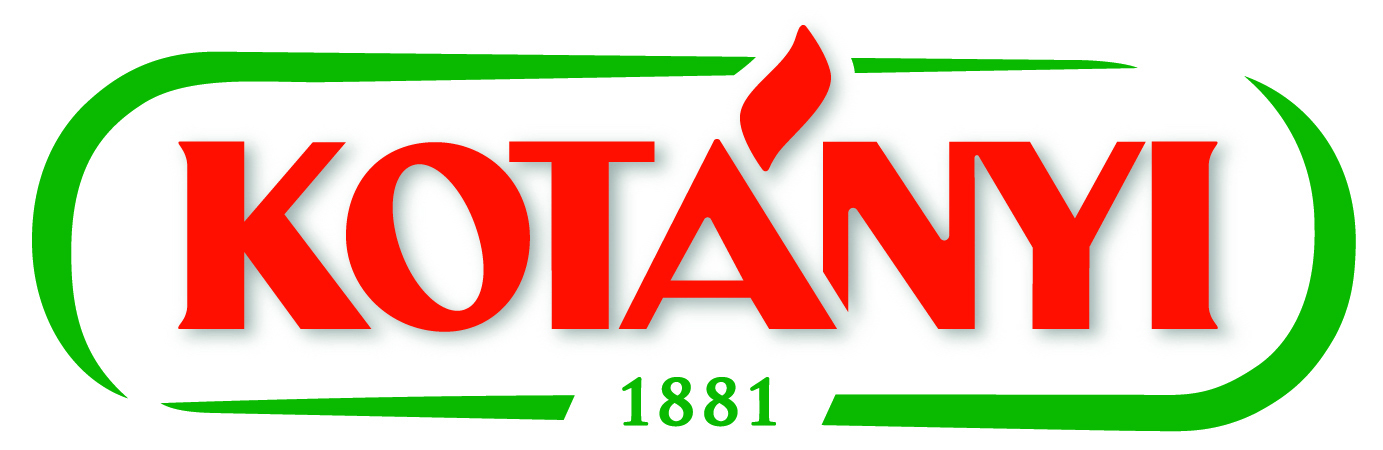 